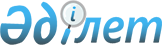 О внесении изменений и дополнений в решение городского маслихата от 29 ноября 2006 года N 37/352 "Об утверждении Правил предоставления малообеспеченным гражданам жилищных пособий на содержание жилища, оплату коммунальных услуг и компенсацию повышения тарифов абонентской платы за телефон абонентам городских сетей телекоммуникаций"
					
			Утративший силу
			
			
		
					Решение Балхашского городского маслихата Карагандинской области от 11 ноября 2009 года N 24/181. Зарегистрировано Управлением юстиции города Балхаш Карагандинской области 09 декабря 2009 года N 8-4-158. Утратило силу - решением Балхашского городского маслихата Карагандинской области от 30 июля 2010 года N 32/259      Сноска. Утратило силу - решением Балхашского городского маслихата Карагандинской области от 30.07.2010 N 32/259.

      В соответствии с Законами Республики Казахстан от 16 апреля 1997 года "О жилищных отношениях" и от 23 января 2001 года "О местном государственном управлении и самоуправлении в Республике Казахстан", постановлениями Правительства Республики Казахстан от 19 июля 2008 года N 710 "Вопросы Министерства юстиции Республики Казахстан" и от 14 апреля 2009 года N 512 "О некоторых вопросах компенсации повышения тарифов абонентской платы за оказание услуг телекоммуникаций социально защищаемым гражданам" городской маслихат РЕШИЛ:



      1. Внести в решение городского маслихата от 29 ноября 2006 года N 37/352 "Об утверждении Правил предоставления малообеспеченным гражданам жилищных пособий на содержание жилища, оплату коммунальных услуг и компенсацию повышения тарифов абонентской платы за телефон абонентам городских сетей телекоммуникаций" (зарегистрировано в Реестре государственной регистрации нормативных правовых актов за N 8-4-52, опубликовано в газетах "Балқаш өңірі" от 22 декабря 2006 года N 104, "Северное Прибалхашье" от 22 декабря 2006 года N 90-91), внесено изменение решением городского маслихата от 27 июня 2007 года N 44/430 "О внесении изменения в решение городского маслихата от 29 ноября 2006 года N 37/352 "Об утверждении Правил предоставления малообеспеченным гражданам жилищных пособий на содержание жилья, оплату коммунальных услуг и компенсацию повышения тарифов абонентской платы за телефон абонентам городских сетей и телекоммуникаций" (зарегистрировано в Реестре государственной регистрации нормативных правовых актов за N 8-4-79, опубликовано в газетах "Балқаш өңірі" от 20 июля 2007 года N 60, "Северное Прибалхашье" от 20 июля 2007 года N 79-80), внесены изменения и дополнения решением городского маслихата от 25 декабря 2007 года N 4/40 "О внесении изменений и дополнений в решение городского маслихата от 29 ноября 2006 года N 37/352 "Об утверждении Правил предоставления малообеспеченным гражданам жилищных пособий на содержание жилья, оплату коммунальных услуг и компенсацию повышения тарифов абонентской платы за телефон абонентам городских сетей и телекоммуникаций" (зарегистрировано в Реестре государственной регистрации нормативных правовых актов за N 8-4-94, опубликовано в газетах "Балқаш өңірі" от 25 января 2008 года N 7, "Северное Прибалхашье" от 25 января 2008 года N 10-11) следующие изменения и дополнения:



      1) в заголовке и в пункте 1 решения слова "телефон абонентам городских сетей телекоммуникаций" заменить словами "оказание услуг телекоммуникаций";



      2) в Правилах предоставления малообеспеченным гражданам жилищных пособий на содержание жилища, оплату коммунальных услуг и компенсацию повышения тарифов абонентской платы за телефон абонентам городских сетей телекоммуникаций, утвержденных указанным решением:

      в заголовке и в приложениях 1, 2, 3 слова "телефон абонентам городских сетей телекоммуникаций" заменить словами "оказание услуг телекоммуникаций";



      в подпункте 5 пункта 1, в абзаце первом пункта 2, в пунктах 5, 10, 22 слово "городских" исключить;

      в абзаце втором пункта 2 цифру "11" заменить цифрой "8";



      в пункте 6 после слова "внуков." дополнить предложение "Документы на жилищные пособия оформляются (по обращению заявителя) уполномоченным органом или через центр обслуживания населения";



      в абзаце первом пункта 14 после слова "орган" дополнить словами "или центр обслуживания населения";



      в подпункте 4 пункта 17 слова ", поквартирная карточка, домовая книга" исключить;

      в подпункте 8 пункта 17 слова "городской сети телекоммуникаций" заменить словами "сетей телекоммуникаций";



      абзац шестой подпункта 11 пункта 31 изложить в новой редакции следующего содержания:

      "бесплатного питания и помощи, оказываемой в организациях образования в соответствии с законодательством об образовании;";

      пункт 31 дополнить подпунктами 14 и 15 следующего содержания:

      "14) средства, предусмотренные законодательными актами по вопросам миграции населения, оралманам на:

      возмещение расходов по проезду к постоянному месту жительства и провозу имущества (в том числе скота);

      приобретение жилья по месту прибытия и выплату единовременных пособий;

      15) помощь в денежном или натуральном выражении, оказываемая отдельным категориям граждан из местных бюджетов, в том числе:

      социальная помощь на проезд на внутригородском общественном транспорте (кроме такси);

      социальные выплаты в связи с ростом цен на продукты питания.";



      абзац тринадцатый подпункта 2 пункта 32 исключить;



      в абзаце третьем пункта 42 после слова "психоневрологическом" дополнить словом ", онкологическом";

      абзац шестой пункта 42 изложить в новой редакции следующего содержания:

      "уклоняется от содержания детей и других иждивенцев в связи со злоупотреблением спиртными напитками, наркотическими веществами, что подтверждается справкой наркологического диспансера или заключением специальной комиссии уполномоченного органа.";



      пункт 49 изложить в новой редакции следующего содержания:

      "49. Стоимость произведенной продукции с одной сотки земли (одной головы) определяется путем умножения средней урожайности выращиваемых культур (средней продуктивности скота и птицы, содержащихся в личном подсобном хозяйстве) на среднюю цену одного килограмма продукции. Для определения дохода, убытка из стоимости произведенной продукции вычитается средний уровень расходов с одной сотки земли (одной головы) (согласно приложению 1 к настоящим Правилам). Полученная величина делится на двенадцать месяцев и умножается на число месяцев в расчетном периоде.";



      в абзаце первом пункта 50 слова "представляемые областными органами по статистике в областной уполномоченный орган" заменить словами "предоставляемые областным уполномоченным органом на основании данных областного органа статистики";

      в абзаце втором пункта 50 слова "на рынках живого скота, по данным областных органов по статистике" заменить словами "на рынках в соответствующем месяце реализации, согласно данных областного органа статистики";



      в пункте 51 слова "сложившимся на рынках живого скота, представленным областными органами по статистике" заменить словами "сложившимся на рынках в соответствующем месяце его дарения или реализации (продажа, убой), согласно данных областного органа статистики";



      пункт 52 исключить;



      в пункте 53 слово "заполняется" заменить словом "оформляется".



      2. Контроль за исполнением настоящего решения возложить на постоянную комиссию городского маслихата по бюджету, экономике, законности и правам граждан, по социально-культурному развитию и социальной защите населения (Баймаганбетов Е.К.).



      3. Настоящее решение вводится в действие по истечении десяти календарных дней после дня его первого официального опубликования.      Председатель сессии,

      секретарь городского маслихата             И. Сторожко      "СОГЛАСОВАНО"      Исполняющий обязанности

      акима города

              Нысангалиев Ж.А.

      12.11.2009 г.      Начальник отдела занятости

      и социальных программ

                  Адамова К.К.

      11.11.2009 г.      Начальник отдела финансов

                 Томпиева Ж.К.

      11.11.2009 г.
					© 2012. РГП на ПХВ «Институт законодательства и правовой информации Республики Казахстан» Министерства юстиции Республики Казахстан
				